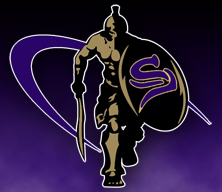 Sumner High School is now offering the convenience of online athletic registration through a partner company, FamilyID (www.familyid.com). 

The online process will provide a convenient way for families to clear athletes entirely online. Clearances will run through our partner company called, FamilyID. FamilyID is a secure registration platform that provides our families with a user-friendly way to register and clear athletes for our sports programs. When registered through FamilyID, the system will track all clearance information for each athlete.
BEFORE YOU REGISTER
1. PHYSICAL EXAMS: A physical exam must be current within the past 24 months and signed by the physician. If the student’s physical expires during the season, they will not be able to play until a new physical exam is received.
2. COMPLETE ONLINE CONCUSSION & SUDDEN CARDIAC ARREST COURSE: The state law requires that student/athletes along with their parent(s)/guardian(s) complete an online concussion course. During registration you will be asked to sign off that you have completed both courses: http://www.nfhslearn.com/electiveDetail.aspx?courseID=38000

INFORMATION NEEDED TO REGISTER
It will be helpful to have the following information handy to allow for accurate completion of your online registration. Provide copy of current physical (physical must be current for duration of season); Email Jeff Baines or Jamie Voiles; Fax SHS (253) 891-5585; Or Bring into SHS in personComplete and fill in all required forms in each of the sections onlineComplete online concussion and sudden cardiac arrest coursePurchase   ASB Card ($40)Pay athletic participation fee ($80)Payments can be made at SHS or online (through SSD)Payment is not associated with familyIDClear all finesConfirm clearance in SHS Main Office
A parent/guardian can register by clicking on the following link: https://www.familyid.com/sumner-high-school and following these steps:Under the "Programs" title, click on the link for the program you want to sign up for. Scroll to bottom of page to either Sign Up as a Family or Individual if this is your first time using FamilyID, or Log In if you already have a FamilyID account.Sign Up for your secure FamilyID account by entering your family name, email address and password. You will receive an email with a link to confirm your new account. (If you don’t see the email, check your spam or junk folders.)Click on the link in your email confirmation, which will log you in to FamilyID, and then complete the information requested on the registration form. When you have completed the form, click the "Save & Continue" button.Review your registration summary and click "Confirm Registration" to submit. Once completed, you will receive an email receipt from registratons@familyid.com. You can also view your completed registration on your Dashboard. You can log into https://www.familyid.com at any time to update your information and to check your registration(s).The school with then “approve” each registration once it is complete and a current physical is on file.  The school will provide coaches with a clearance list.  Athletes MUST be cleared prior to participation in any practice or competition.
